Scheda Di PartecipazioneGruppo Canale liberamente Via Frentana 1 San Vito chietino 3518610057  ( allegare scheda di partecipazione con le opere al seguente e-mail:  poesiasolidare@gmail.com )Nome Cognome ____________________________________________________Indirizzo di residenza _______________________________________________Data e luogo di nascita ______________________________________________Numero di cellulare ed e-mail _________________________________________Regolamento:Per chi non ha compiuto 18 anni allegare il permesso scritto e firmato dai genitori o le veci.Le opere che hanno già avuto premi da altri concorsi saranno cestinate.Le opere devono essere inedite e non copiate da altri fondi.Possibilmente Allegare gli elaborati cui si partecipa in file redatti in formato Word (doc/docx), PDF,  font Times New Roman, corpo 12.I vincitori hanno l’obbligo almeno di presentarsi in via skype durante la premiazione, un tecnico dell’associazione sarà a disposizione per la realizzazione del collegamento. Nell’oggetto dell’e-mail scrivere Concorso e scrivere   “Dichiaro che questo mio componimento poetico è frutto della mia creatività e alla data di invio è inedito e mai premiato in altri concorsi”.La prima valutazione sarà a carico dei membri dello staff dell'associazione ( i nomi saranno palesati alla cerimonia di premiazione )  che hanno il compito di approvare le opere per la fase seconda. I partecipanti che saranno ammessi alla seconda fase saranno contattati telefonicamente e avvisati di quale opera è stato ammesso. La seconda parte della valutazione sarà gestita oltre dallo staff dell'associazione anche dal presidente e di alcuni docenti e scrittori locali. I Vincitori saranno avvisati tramite telefono o raccomandata una settimana prima della premiazione. Partecipando al concorso l’autore è consapevole di ricevere chiamate da parte dell’organizzazione per varie comunicazioni. Non saranno accettate copie delle proprie opere in forma cartacea nella nostra sede. La Giuria, il cui giudizio è insindacabile.                               Premi Primo classificato 1000€  Secondo e terzo classificato 500€ quarto classificato 250€ dal quinto fino al decimo classificato buono Amazon 50€ Per chi supera la prima fase a tutti una t-shirt con una frase della propria poesia. I premiati saranno elencati tramite il post sul nostro blog www.poesiasolidare.blogspot.com Quota iscrizione :La quota di partecipazione è gratuita, solo chi ha passato la prima fase saranno contattati telefonicamente a sostenere i nostri progetti solidari con una quota di partecipazione libera "non obbligatoria" tramite bonifico bancario, o paypal. la quota sarà devoluta alle ONLUS che hanno aderito alla manifestazione. Le somme saranno consegnate durante la cerimonia. Date di premiazione e Luogo di Cerimonia :La cerimonia sarà effettuata nella biblioteca comunale di San Vito Chietino (ch) 11 dicembre ore 15:00 la data potrebbe variare quindi i partecipanti saranno tempestivamente avvisati. Per garantire la sicurezza dalla pandemia e per il rispetto per chi non vuole essere vaccinato, quindi senza il green pass è possibile seguire la cerimonia in diretta streaming, il link della live tramite facebook e youtube sarà inviato tramite e-mail con il relativo orario e data.   I dati dei partecipanti non saranno comunicati o diffusi a terzi. L’interessato potrà esercitare tutti i diritti di cui all’art. 7 del D.lgs 196/2003 a chiusura della cerimonia i dati dei partecipanti saranno cestinati. 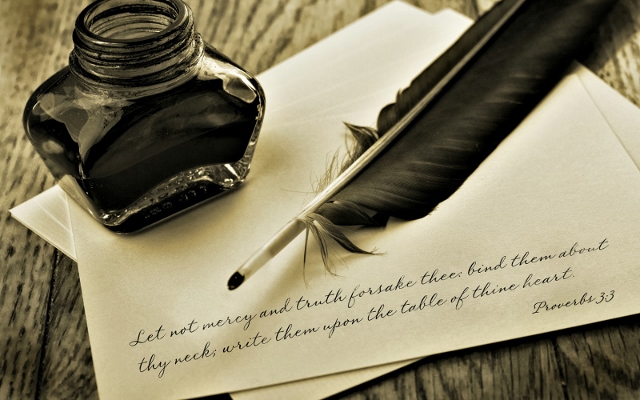 Titolo delle poesieAnno di realizzazioneTema ( esempio : l’amore ) 